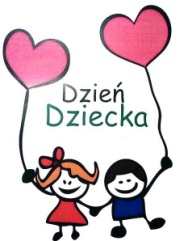 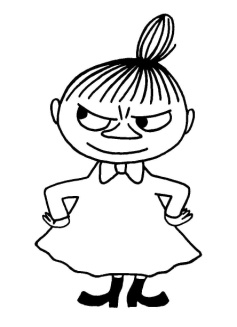 Do nauki/edukacjiWykonywać polecenia nauczycieli/dyrekcjizaangażowania sie w konkursyStosować się do regulaminu szkołyUzyskania pomocyUczęszczać na zajęcia edukacyjne do 18 roku życiaSprawiedliwego ocenianiaBrać aktywny udział w lekcjiRozwijania si i swoich zainteresowańUzupełniać zaległe wiadomościDo swobodyPrzestrzegać zasad obowiązujących na lekcjiDo poczucia bezpieczeństwaSystematycznie uczęszczać na lekcjęDo prywatnościPunktualnie przychodzić na zajęciaDo odpoczynku i czasu wolnegoPosiadać podręczniki i zeszytyDo godnościPozostawiać w sali i na stanowisku pracy porządekAngażowania SiĘ w życie szkołySzanować innych uczniów, nauczycieli, pracowników szkołySwobodnego wyrażania siebie, swojego zdania i poglądówDbać o swój wygląd i higienęUzyskania stypendium za stopnie i osiAgnięciaPisania testówDo samorealizacjiDbania o mienie szkoły